Supplementary TablesTable S1: Participant missing data (‘Would rather not answer’) compared to prevalence of outcome from wave 1 (March/April 2020) to wave 7 (February 2021)Table S2. Recent suicidal history, depressive symptoms and anxiety symptoms by age group and sex a Last week, b Last 2 weeksTable S3: Recent suicidal history and depressive symptoms and anxiety symptoms cut-off scores by presence any mental health (MH) problems and socioeconomic grouping (SEG)a Last week, b Last 2 weeksTable S4. Defeat, entrapment, loneliness, and wellbeing mean scores and 95% confidence intervals [CIs] by age group and sex Table S5. Defeat, entrapment, loneliness, and wellbeing mean scores and 95% confidence intervals [CIs] by age group and sex Figure S1: Changes in wellbeing scores (mean) over waves 1 – 7 of the UK COVID-19 Mental Health and Wellbeing study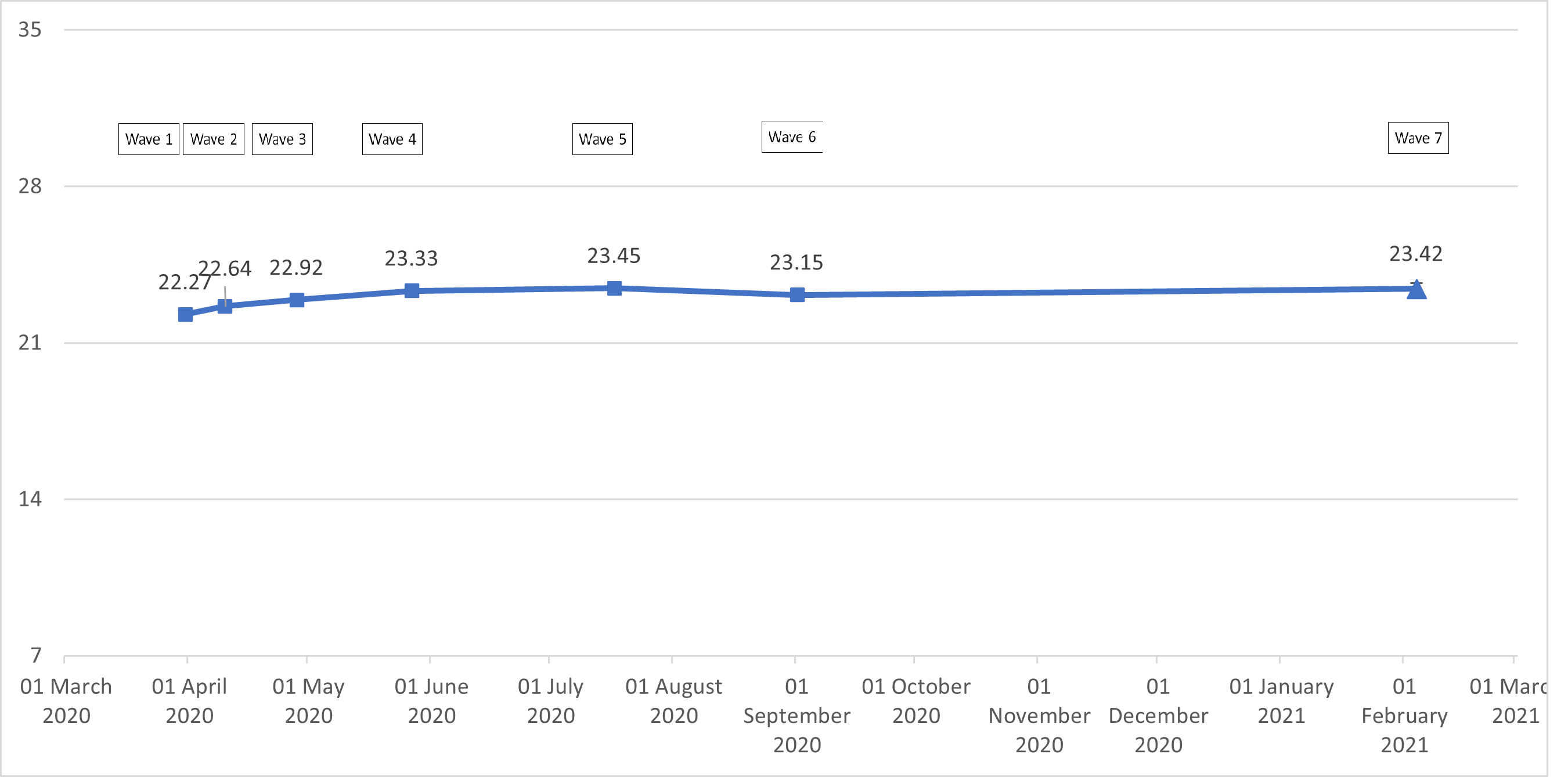 Wave 1: March/April 2020 Wave 1: March/April 2020 Wave 2: April 2020 Wave 2: April 2020 Wave 3: April/May 2020 Wave 3: April/May 2020 Wave 4: May/June 2020 Wave 4: May/June 2020 Wave 5:  July/August 2020 Wave 5:  July/August 2020 Wave 6:  October 2020 Wave 6:  October 2020 Wave 7:  February 2021 Wave 7:  February 2021 Wave 7:  February 2021 Missing N (%)Prevalence N (%)Missing N (%)Prevalence N (%)Missing N (%)Prevalence N (%)Missing N (%)Prevalence N (%)Missing N (%)Prevalence N (%)Missing N (%)Prevalence N (%)Missing N (%)Prevalence N (%)Suicidal ideation93 (3.0)245 (8.2)91 (3.3)245 (9.2)71 (2.7)248 (9.8)67 (2.8)239 (10.3)67 (3.1)220 (10.6)21 (1.0)235 (10.7)80 (3.6)231 (10.8)Suicide attempts 71 (2.3)4 (0.1)36 (1.3)22 (0.8)32 (1.2)17 (0.7)36 (1.5)19 (0.8)29 (1.4)15 (0.7)36 (1.6)20 (0.9)26 (1.2)20 (0.9)Self- harm 64 (2.1)23 (0.7)39 (1.4)19 (1.8)33 (1.3)35 (1.4)39 (1.6)37 (1.6)24 (1.1)25 (1.2)36 (1.2)41 (1.8)25 (1.1)32 (1.4)Wave 4: May/June 2020 (n=2384)Wave 4: May/June 2020 (n=2384)Wave 4: May/June 2020 (n=2384)Wave 5: July/August 2020 (n=2144)Wave 5: July/August 2020 (n=2144)Wave 5: July/August 2020 (n=2144)Wave 6: October 2020 (n=2283)Wave 6: October 2020 (n=2283)Wave 6: October 2020 (n=2283)Wave 7: February 2021 (n=2224)Wave 7: February 2021 (n=2224)Wave 7: February 2021 (n=2224)18- 29 years 30- 59 years60+ years18- 29 years 30- 59 years60+ years18- 29 years 30- 59 years60+ years18- 29 years 30- 59 years60+ years% [95% CI]% [95% CI]% [95% CI]% [95% CI]% [95% CI]% [95% CI]% [95% CI]% [95% CI]% [95% CI]% [95% CI]% [95% CI]% [95% CI]Menn=141n=651n=325n=117n=601n=308n=129n=635n=329n=120n=621n=322Suicidal ideationa17.4 [11.1-23.7]11.0 [8.6-13.4]3.4 [1.4-5.4]18.8 [11.7-25.9]11.8 [9.2-14.4]4.2 [2.0-6.4]13.9 [7.9-19.9]12.3 [9.8-14.9]4.3 [2.1-6.5]20.2 [13.0-27.4]13.1 [10.5-15.8]3.8 [1.7-5.9]Suicide attempta0.7 [-0.7-2.1]0.8 [0.1-1.5]0.0 [0-0]0.9 [-0.8-2.6]0.7 [0.03-1.37]0.3 [-0.3-0.9]1.6 [-0.6-3.8]1.3 [0.4-2.2]0.0 [0-0]1.7 [-0.6-4.0]1.1 [0.3-1.9]0.0 [0-0]Self- harma3.4 [0.4-6.4]1.5 [0.6-2.4]1.0 [-0.8-2.1]1.8 [-0.6-4.2]1.0 [0.2-1.8]0.0 [0-0]4.8 [1.1-8.5]1.8 [0.8-2.8]0.3 [-0.3-0.9]0.8 [-0.8-2.4]2.1 [1.0-3.2]0.3 [-0.3-0.9]PHQ9 (% ≥ 10)b22.0 [15.8-28.8]20.3 [17.2-23.4]6.8 [4.1-9.5]25.6 [17.7-33.5]19.3 [16.1-22.5]8.4 [5.3-11.5]23.3 [16.0-30.6]18.1 [15.1-21.1]11.2 [7.8-14.6]33.3 [24.9]20.0 [16.9-23.2]9.6 [6.4-12.8]GAD7 (% ≥ 10)b16.3 [10.2-22.4]14.6 [11.9-17.3]6.8 [4.1-9.5]17.9 [11.0-24.9]13.3 [10.6-16.0]6.5 [3.8-9.3]13.2 [7.4-19.0]13.2 [10.6-15.8]7.0 [4.2-9.8]21.7 [14.3-29.8]12.9 [10.3-15.5]8.1 [5.1-11.1]Womenn=398n=676n=191n=320n=614n=182n=333n=658n=197n=324n=637n=198Suicidal ideation17.0 [13.3-20.7]10.1 [7.8-12.4]2.1 [0.1-4.1]17.7 [13.5-21.9]10.2 [7.8-12.6]1.6 [-0.2-3.4]17.8 [13.7-21.9]11.1 [8.7-13.5]1.5 [-0.2-3.2]20.2 [15.8-24.6]8.9 [6.7-11.1]0.5 [-0.5-1.5]Suicide attempt1.3 [0.2-2.4]1.2 [0.4-2.0]0.0 [0-0]1.3 [0.1-2.5]0.8 [0.1-1.5]0.0 [0-0]0.9 [-0.1-1.9]1.1 [0.3-1.9]0.0 [0-0]1.6 [0.2-3.0]1.0 [2.3-1.8]0.0 [0-0]Self- harm1.4 [0.3-2.6]1.4 [0.5-2.3]0.3 [-0.5-1.1]2.6 [0.9-4.3]1.5 [0.5-2.4]0.0 [0-0]3.7 [1.7-5.7]1.7 [0.7-2.7]0.0 [0-0]2.8 [1.0-4.6]1.3 [0.4-2.8]0.0 [0-0]PHQ-9 (% ≥ 10)34.7 [30.0-39.4]25.3 [22.0-28.6]14.7 [9.7-19.7]31.3 [26.2-36.4]25.1 [21.7-28.5]10.4 [6.0-14.8]34.5 [29.4-39.6]28.4 [25.0-31.8]10.2 [6.0-14.4]38.6 [33.3-43.9]31.6 [28.0-35.2]13.1 [8.4-17.8]GAD-7 (% ≥ 10)28.6 [24.2-33.0]20.9 [17.9-24.0]7.3 [3.6-11.0]24.7 [20.0-29.4]19.9 [16.8-23.1]5.5 [2.2-8.8]27.9 [23.1-32.7]22.5 [19.3-25.7]6.6 [3.1-10.1]27.5 [22.7-32.4]22.1 [18.9-25.3]4.5 [1.6-7.4]All adultsn=540n=1328n=516n=438n=1216n=490n=463n=1294n=526n=445n=1259n=520Suicidal ideation 17.1 [13.9-20.3]10.5 [8.9-12.1]2.9 [1.5-4.3]18.0 [14.4-21.6]11.0 [9.3-13.9]3.3 [1.7-4.9]16.7 [13.3-20.1]11.7 [10.0-13.4]3.3 [17.8-4.8]20.2 [16.5-23.9]11.0 [9.3-12.7]2.5 [14.3-20.9]Suicide attempt 1.1 [0.2-2.0]1.0 [0.5-1.5]0.0 [0-0]1.2 [0.2-2.2]0.8 [0.3-1.3]0.2 [-0.2-0.6]1.1 [0.5-2.1]1.2 [0.6-1.8]0.0 [0-0]1.6 [0.4-2.8]1.0 [0.5-1.6]0.0 [0-0]Self- harm 2.9 [1.5-4.3]1.5 [0.9-2.2]0.6 [-0.1-1.3]2.3 [0.9-3.7]1.2 [0.6-1.8]0.0 [0-0]4.0 [2.2-5.8]1.7 [1.0-2.4]0.2 [-0.2-0.6]2.3 [0.9-3.7]1.7 [1.0-2.4]0.2 [-0.2-0.6]PHQ-9 (% ≥ 10)31.4 [27.5-35.3]22.8 [20.6-25.0]9.7 [7.2-12.3]29.7 [25.4-34.0]22.2 [19.9-24.5]9.2 [6.7-11.8]31.4 [27.2-35.6]23.4 [21.1-25.7]10.8 [8.2-13.5]37.2 [32.7-41.7]25.8 [23.4-28.2]11.0 [8.3-13.7]GAD-7 (% ≥ 10)25.4 [21.7-29.1]17.8 [15.8-19.8]7.0 [4.8-9.2]22.9 [19.0-26.8]16.6 [14.5-18.7]6.1 [4.0-8.2]23.8 [19.9-27.7]17.9 [15.8-20.0]6.8 [4.7-9.0]25.9 [21.8-30.0]17.6 [15.5-19.7]6.7 [4.6-8.8]Variable Wave 4: May/June 2020 (n=2384)Wave 4: May/June 2020 (n=2384)Wave 5: July/August 2020 (n=2144)Wave 5: July/August 2020 (n=2144)Wave 6: October 2020 (n=2283)Wave 6: October 2020 (n=2283)Wave 7: February 2021 (n=2224)Wave 7: February 2021 (n=2224)% [95% CI]% [95% CI]% [95% CI]% [95% CI]% [95% CI]% [95% CI]% [95% CI]% [95% CI]Pre-existing mental health (MH)No MH (n=1762)MH (n= 622)No MH (n=1596)MH (n=548)No MH (n=1713)MH (n=570)No MH (n=1678)MH (n=546)Suicidal ideationa7.3 [6.1-8.5]19.3 [16.2-22.4]7.2 [5.9-8.5]21.0 [17.6-24.4]7.8 [6.5-9.1]20.0 [16.7-23.3]8.0 [6.7-9.3]19.6 [16.3-22.9]Suicide attempta0.7 [0.3-1.1]1.2 [0.4-2.1]0.7 [0.3-1.1]0.8 [0.1-1.5]0.9 [0.5-1.3]0.9 [0.1-1.7]1.0 [0.5-1.5]0.6 [-0.1-1.3]Self- harma0.7 [0.3-1.1]4.0 [2.5-5.5]0.6 [0.2-1.0]3.0 [1.6-4.4]1.5 [0.9-2.1]2.9 [1.5-4.3]1.1 [0.6-1.6]2.6 [1.3-3.9]PHQ-9 (% ≥ 10)b13.7 [12.1-15.3]45.2 [41.3-19.1]13.0 [11.4-14.6]43.6 [39.6-47.7]13.4 [11.8-15.0]48.2 [44.1-52.3]17.3 [15.5-19.1]47.4 [43.2-51.6]GAD-7 (% ≥ 10)b10.4 [9.0-11.8]36.2 [32.4-40.0]9.3 [7.9-10.7]33.6 [29.7-37.5]9.7 [8.3-11.1]37.2 [33.4-41.2]10.5 [9.1-12.0]35.7 [31.7-39.7]Socio-economic grouping (SEG)High SEG (n=1362)Low SEG (n=1022)High SEG (n=1235)Low SEG (n=909)High SEG (n=1311)Low SEG (n=972)High SEG (n=1284)Low SEG (n=940)Suicidal ideation9.8 [8.2-11.4]11.0 [9.1-12.9]9.6 [8.0-11.2]12.0 [9.9-14.1]10.5 [8.5-12.5]11.0 [9.0-13.0]10.1 [8.5-11.7]11.8 [12.4-16.9]Suicide attempt 0.7 [0.3-1.1]0.9 [0.3-1.5]0.8 [0.3-1.3]0.6 [0.1-1.1]1.2 [0.5-1.9]0.5 [0.1-0.9]1.2 [0.6-1.8]0.5 [0.1-1.0]Self- harm 1.3 [0.7-1.9]2.0 [1.2-2.9]1.1 [0.5-1.7]1.2 [0.5-1.9]1.9 [1.0-2.8]1.8 [1.0-2.6]1.7 [1.0-2.4]1.2 [0.5-1.8]PHQ-9 (% ≥ 10)19.7 [17.6-21.8]25.0 [22.4-27.6]17.2 [15.1-19.3]25.7 [22.9-28.5]19.4 [16.8-22.0]25.7 [23.0-28.4]21.0 [18.8-23.2]29.8 [26.9-32.7]GAD-7 (% ≥ 10)15.6 [13.7-17.5]19.3 [16.9-21.7]13.8 [11.9-15.7]17.7 [15.2-20.2]15.3 [13.0-17.6]18.3 [15.9-20.7]14.6 [12.7-16.5]19.5 [17.0-22.0]VariableWave 4: May/June 2020 (n=2384)Wave 4: May/June 2020 (n=2384)Wave 4: May/June 2020 (n=2384)Wave 5: July/August 2020 (n=2144)Wave 5: July/August 2020 (n=2144)Wave 5: July/August 2020 (n=2144)Wave 6: October 2020 (n=2283)Wave 6: October 2020 (n=2283)Wave 6: October 2020 (n=2283)Wave 7: February 2021 (n=2224)Wave 7: February 2021 (n=2224)Wave 7: February 2021 (n=2224)18-29 years 30-59 years60+ years18-29 years 30-59 years 60+ years 18-29 years30-59 years60+ years 18-29 years30-59 years60+ yearsM [95% CI]M [95% CI]M [95% CI]M [95% CI]M [95% CI]M [95% CI]M [95% CI]M [95% CI]M [95% CI]M [95% CI]M [95% CI]M [95% CI]Menn=141n=651n=325n=117n=601n=308n=129n=635n=329n=120n=621n=322Defeat3.97 [3.24-4.70]3.65 [3.34-3.96]1.89 [1.57-2.21]4.14 [3.35-4.93]3.44 [3.12-3.76]2.19 [1.84-2.54]4.13 [3.42-4.84]3.59 [3.28-3.902.42 [2.06-2.78]4.33 [3.54-5.12]3.78 [3.47-4.09]2.45 [2.08-2.82]Entrapment3.60 [2.89-4.31]3.43 [3.11-3.75]1.67 [1.34-2.00]3.89 [3.09-4.69]3.18 [2.84-3.52]1.76 [1.42-2.10]3.72 [2.98-4.46]3.34 [3.01-3.67]1.89 [1.53-2.25]4.30 [3.47-5.13]3.36 [3.03-3.69]2.04 [1.67-2.41]Loneliness5.11 [4.81-5.41]4.96 [4.81-5.11]4.25 [4.07-4.43]5.09 [4.77-5.41]4.88 [4.73-5.03]4.24 [4.05-4.43]5.02 [4.70-5.34]4.86 [4.71-5.01]4.30 [4.11-4.49]5.33 [5.00-5.66]4.96 [4.81-5.11]4.37 [4.18-4.56]Wellbeing22.60 [21.48-23.72]23.09 [22.59-23.59]26.70 [26.10-27.30]21.99 [20.74-23.24]23.36 [22.84-23.88]26.66 [26.05-27.27]22.86 [21.79-23.93]23.15 [22.65-23.65]26.02 [25.40-26.64]22.55 [21.34-23.76]23.45 [22.93-23.97]26.46 [25.8-27.10] Womenn=398n=676n=191n=320n=614n=182n=333n=658n=197n=324n=637n=198Defeat5.13 [4.73-5.53]4.47 [4.15-4.79]2.80 [2.36-3.24]5.18 [4.70-5.66]4.54 [4.20-4.88]2.68 [2.25-3.11]5.48 [5.03-5.93]4.87 [4.54-5.20]2.90 [2.45-3.35]5.57 [5.10-6.03]5.06 [4.73-5.39]2.76 [2.34-3.18]Entrapment4.58 [4.15-5.01]4.14 [3.80-4.48]2.30 [1.84-2.76]4.68 [4.18-5.18]4.24 [3.88-4.60]2.20 [1.7-2.64]5.26 [4.75-5.77]4.42 [4.07-4.77]2.54 [2.07-3.01]5.16 [4.65-5.67]4.56 [4.21-4.91]2.28 [1.85-2.71]Loneliness5.71 [5.53-5.89]5.41 [5.26-5.56]4.73 [4.47-4.99]5.75 [5.55-5.95]5.33 [5.17-5.494.74 [4.47-5.01]5.75 [5.55-5.95]5.35 [5.20-5.50]4.62 [4.3-4.87]5.87 [5.67-6.07]5.50 [5.35-5.65]4.67 [4.42-4.92]Wellbeing21.27 [20.64-21.90]22.65 [22.18-23.12]25.79 [25.02-26.56]21.22 [20.53-21.91]22.74 [22.24-23.24]25.72 [24.93-26.51]20.70 [20.01-21.39]22.35 [21.86-22.84]25.44 [24.66-26.22]20.97 [20.30-21.64]22.47 [21.99-22.95]26.00 [25.20-26.80]All adultsn=540n=1328n=516n=438n=1216n=490n=463n=1294n=526n=445n=1259n=520Defeat4.83 [4.47-5.19]4.07 [3.85-4.29]2.23 [1.97-2.49]4.90 [4.49-5.31]4.00 [3.76-4.24]2.37 [2.10-2.64]5.10 [4.71-5.494.24 [4.01-4.47]2.60 [2.32-2.88]5.24 [4.84-5.64]4.43 [4.20-4.66]3.44 [2.29-2.85]Entrapment4.32 [3.95-4.693.79 [3.55-4.03]1.90 [1.63-2.17]4.47 [4.05-4.89]3.71 [3.46-3.96]1.92 [1.65-2.19]4.83 [4.40-5.263.89 [3.65-4.13]2.13 [1.84-2.42]4.93 [4.49-5.37]3.97 [3.73-4.21]3.07 [1.85-2.41]Loneliness5.56 [5.40-5.72]5.19 [5.09-5.29]4.43 [4.28-4.58]5.57 [5.40-5.74]5.11 [5.00-5.22]4.43 [4.27-4.59]5.54 [5.37-5.71]5.11 [5.00-5.22]4.42 [4.27-4.57]5.72 [5.55-5.89]5.23 [5.12-5.34]4.83 [4.33-4.63]Wellbeing21.62 [21.07-22.17]22.87 [22.53-23.21]26.36 [25.89-26.83]21.43 [20.82-22.04]23.05 [22.69-23.41]26.31 [25.82-26.80]21.31 [20.72-21.90]22.75 [22.40-23.10]25.81 [25.32-26.30]21.40 [20.81-21.99]22.95 [22.60-23.30]24.26 [25.78-26.78]Variable Wave 4: May/June 2020 (n=2384)Wave 4: May/June 2020 (n=2384)Wave 5: July/August 2020 (n=2144)Wave 5: July/August 2020 (n=2144)Wave 6: October 2020 (n=2283)Wave 6: October 2020 (n=2283)Wave 7: February 2021 (n=2224)Wave 7: February 2021 (n=2224)M [95% CI]M [95% CI]M [95% CI]M [95% CI]M [95% CI]M [95% CI]M [95% CI]M [95% CI]Pre-existing mental health (MH)No MH (n=1762)MH (n= 622)No MH (n=1596)MH (n=548)No MH (n=1713)MH (n=570)No MH (n=1678)MH (n=546)Defeat2.90 [2.74-3.06]6.52 [6.17-6.87]2.88 [2.71-3.05]6.54 [6.16-6.92]3.08 [2.91-3.25]6.94 [6.58-7.30]3.26 [3.09-3.43]6.94 [6.57-7.31]Entrapment2.51 [2.35-2.67]6.32 [5.93-6.71]2.50 [2.33-2.67]6.28 [5.87-6.69]2.66 [2.49-2.83]6.75 [6.34-7.16]2.82 [2.64-3.00]6.56 [6.15-6.97]Loneliness4.80 [4.72-4.88]5.99 [5.83-6.15]4.72 [4.63-4.81]6.01 [5.84-6.18]4.71 [4.62-4.80]6.01 [5.85-6.17]4.85 [4.76-4.94]6.10 [5.94-6.26]Wellbeing24.60 [24.32-24.88]19.73 [19.24-20.22]24.90 [24.45-25.05]19.69 [19.17-20.21]24.43 [24.14-24.72]19.31 [18.81-19.81]24.51 [24.21-24.81]20.05 [19.53-20.57]Socio-economic grouping (SEG)High SEG (n=1362)Low SEG (n=1022)High SEG (n=1235)Low SEG (n=909)High SEG (n=1311)Low SEG (n=972)High SEG (n=1284)Low SEG (n=940)Defeat3.49 [3.29-3.69]4.32 [4.05-4.59]3.37 [3.16-3.58]4.42 [4.13-4.71]3.64 [3.43-3.85]4.59 [4.31-4.87]3.75 [3.54-3.96]4.72 [4.44-5.00]Entrapment3.19 [2.98-3.40]3.93 [3.65-4.21]3.13 [2.91-3.35]3.92 [3.62-4.22]3.32 [3.10-3.54]4.17 [3.88-4.46]3.40 [3.18-3.62]4.19 [3.89-4.49]Loneliness4.99 [4.89-5.09]5.27 [5.15-5.39]4.90 [4.80-5.00]5.24 [5.11-5.37]4.90 [4.80-5.00]5.22 [5.09-5.35]5.01 [4.91-5.11]5.35 [5.22-5.48]Wellbeing23.68 [23.35-24.01]22.87 [22.46-23.28]23.94 [23.59-24.29]22.80 [22.36-23.24]23.60 [23.26-23.94]22.55 [22.13-22.97]23.85 [23.50-24.20]22.83 [22.41-23.25]